FaxvoorbladBericht: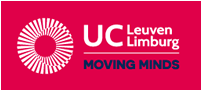 Groeneweg 151
3001 HeverleeTel. 016/23 45 41Fax 016/23 80 37Tel. 016/23 45 41Fax 016/23 80 37AanVanNaam: Erik PenenOrganisatie/afdeling: Dienst InformaticaCC: Telefoonnummer: (016) 23 45 11Faxnummer: UrgentDatum van verzending: Ter kennisgevingTijdstip van verzending: Graag reactieGraag een antwoordAantal pagina’s: 